Publicado en Galicia el 05/02/2019 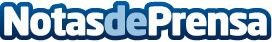 La Fundación Help Galicia amplía el envío de Drogotest y Guías, gratis y a domicilio, hasta 10.000 unidadesAgotados los primeros 4.000 drogotest en un mes. La Fundación ha decidido ampliar la campaña ‘Hogar y Familia’, hasta las 10.000 unidades, debido a los sorprendentes resultados obtenidos en la primera etapa de la acción. Aunque la campaña se concibió como una acción ‘local’, centrada en la comunidad gallega, las conclusiones sorprenden: Madrid y Valencia son las comunidades que más envíos de drogotest a domicilio han solicitado, así como Guías de ayuda para familiaresDatos de contacto:José Manuel TorresFundación Help Galicia, Adicciones986 303 784Nota de prensa publicada en: https://www.notasdeprensa.es/la-fundacion-help-galicia-amplia-el-envio-de Categorias: Medicina Industria Farmacéutica Sociedad Galicia Solidaridad y cooperación http://www.notasdeprensa.es